ALAIN BLATCHESEO SpecialistPassionné par le SEO depuis 10 ans, j’ai travaillé pour plusieurs agences SEO renommées, et géré la stratégie de référencement naturel de sites à fort trafic (Top 10 FR).J’aspire maintenant à diriger une équipe pour un annonceur ambitieux dont l’objectif est que le SEO soit le 1er levier de génération de business.EXPÉRIENCES PROFESSIONNELLES‣ Gestion opérationnelle du SEO pour des clients grands comptes‣ Management de rédacteurs freelance‣ Synergie avec les différents pôles d'expertises de l'agence (data, design, social media...) pour garantir la qualité de l'ensemble des projets‣ Formation des interlocuteurs techniques côté client aux bonnes pratiques du SEO (structure des pages, web performance, …)‣ Mise en place de stratégies de référencement pour des sites e-commerce‣ Audits techniques avancés (robots, sitemap, balisage, protocole, images, budgets de crawl, ...)‣ Audits de Web Perf (compression des images, cache serveur et navigateur, minimisation des scripts, …)‣ Création de supports de formations‣ Gestion opérationnelle du SEO pour des clients grands comptes à l’international (Allemagne, Espagne, Italie et Canada)‣ Réalisation d’audits onsite et offsite‣ Gestion de projet : respect des plannings, suivi de la bonne mise en place des recommandations SEO, relation en transverse avec les autres équipes‣ Création d'outils internes‣ Rédaction d’articles de blogs optimisés pour le SEO, sur les thématiques du voyage et du sport‣ Gestion de projet pour la refonte du blog WordPress, en collaboration avec l’agence web‣ Netlinking via des annuaires, blogs, CP, digg-like, …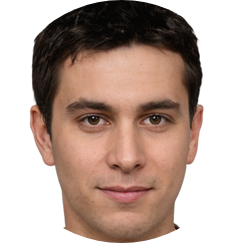 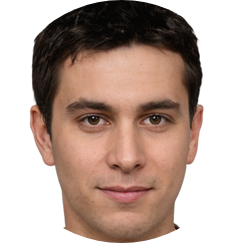 CONTACT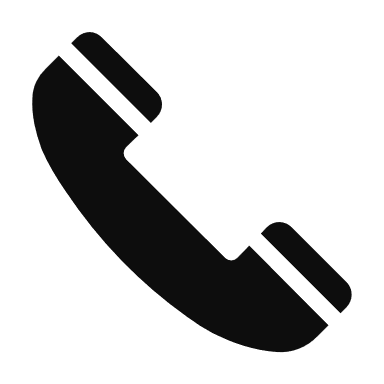 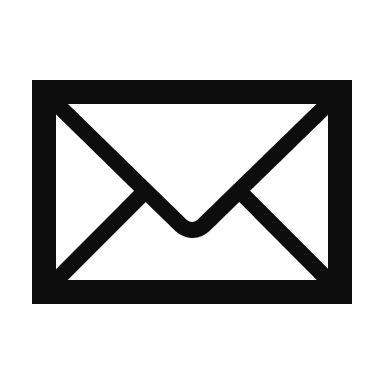 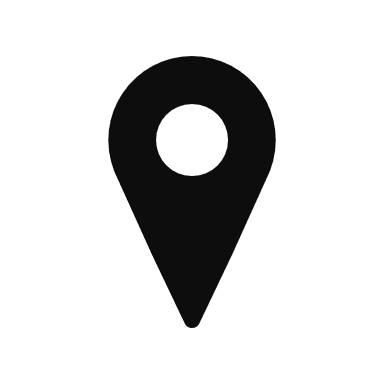 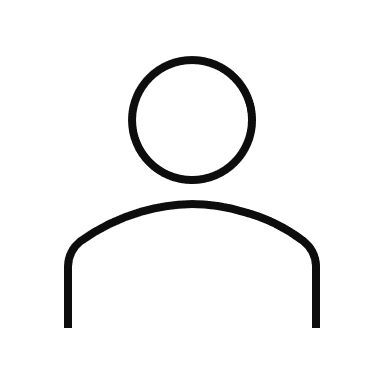 FORMATIONSFormation Cocon Sémantique par Laurent Bourrelly2021QASEO2018Institut Galilée, Paris XIIIDiplôme d’Ingénieur en Informatique, 2008 – 2013COMPÉTENCESSEO Technique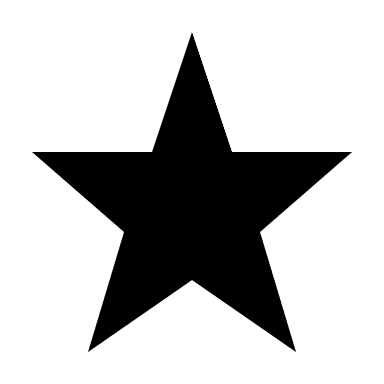 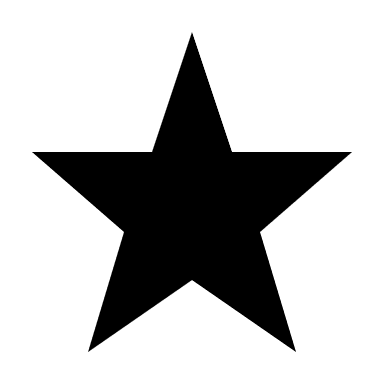 SEO Editorial E-réputation	PythonGoogle AdsGoogle AnalyticsLANGUESFrançais : NatifAnglais : BilingueTemplate de CV offert par Digital MoversCabinet de recrutement spécialisé dans le recrutement d’experts du digitalwww.digitalmovers.fr